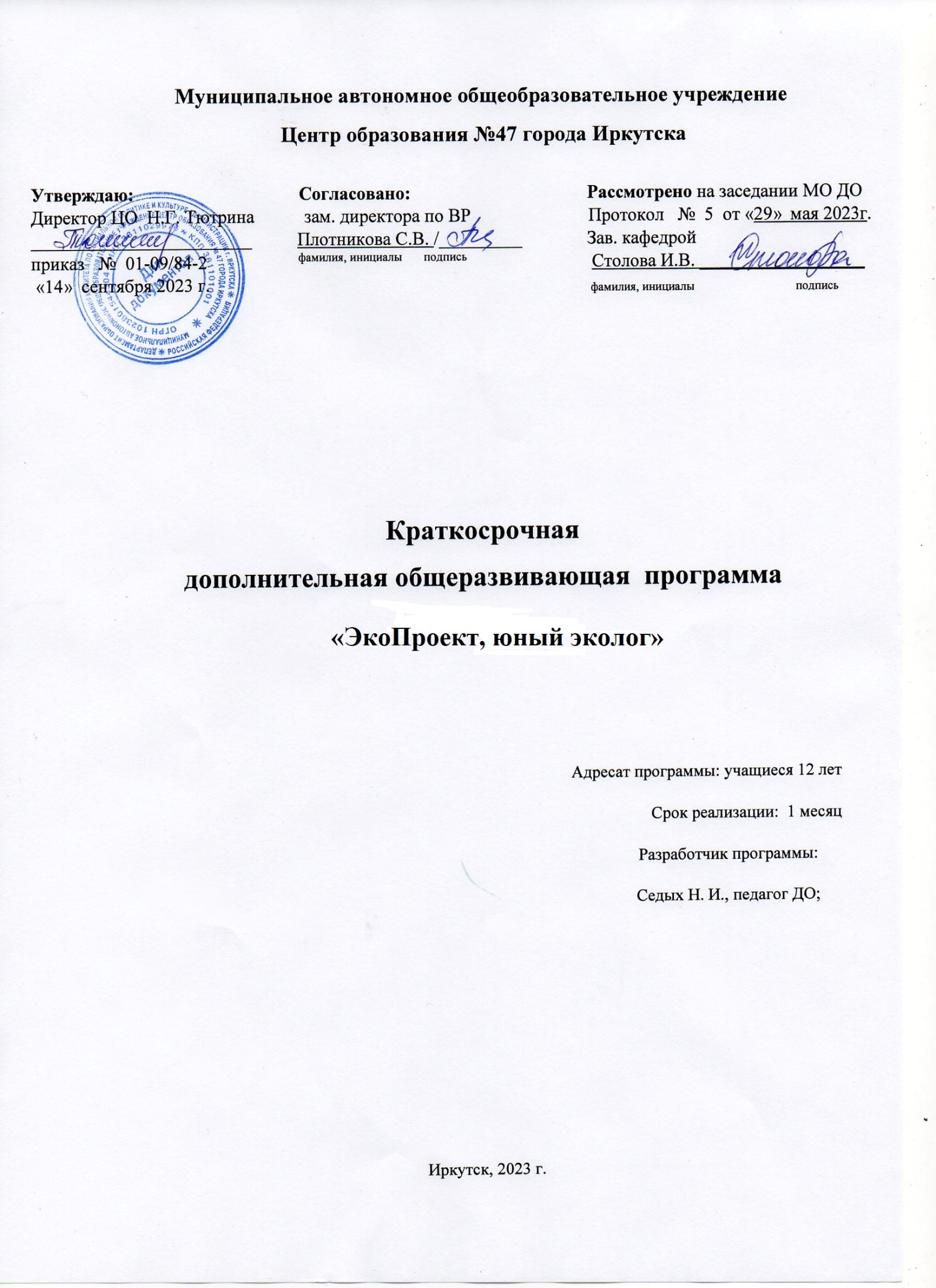 ПОЯСНИТЕЛЬНАЯ ЗАПИСКА            Программа составлена в соответствии с требованиями Федерального закона от 29.12.2012 N 273-ФЗ "Об образовании в Российской Федерации" (с изм. и доп., вступ. в силу с 01.09.2023).  «Порядка организации и осуществления образовательной деятельности по дополнительным общеобразовательным программам», осуществляющим функции по выработке и реализации государственной политики и нормативно-правовому регулированию в сфере общего и дополнительного образования.		С нормами постановление главного государственного санитарного врача РФ от 28 сентября 2020 г. N 28 об утверждении санитарных правил сп 2.4.3648-20 "Санитарно-эпидемиологические требования к организациям воспитания и обучения, отдыха и оздоровления детей и молодежи».  Программа составлена согласно санитарно-эпидемиологическим требованиям к устройству, содержанию и организации режима работы образовательных организациях с  дополнительным образованиям детей. Порядок организации и осуществления образовательной деятельности по дополнительным общеобразовательным программам является обязательным для реализующих дополнительные общеобразовательные программы организаций, осуществляющих образовательную деятельность, а также индивидуальных предпринимателей. Приказ Министерства просвещения Российской Федерации от 27.07.2022 № 629 "Об утверждении Порядка организации и осуществления образовательной деятельности по дополнительным общеобразовательным программам" (Зарегистрирован 26.09.2022 № 70226).Педагогическая деятельность в дополнительном образовании детей и взрослых, ы Центре Образования №47 Г. Иркутска, согласно приказу Министерства труда и социальной защиты Российской Федерации от 22.09.2021 № 652н "Об утверждении профессионального стандарта "Педагог дополнительного образования детей и взрослых". Вступает в силу: 01.09.2022. Основывается на организации деятельности обучающихся по усвоению знаний, формированию умений и компетенций; создание педагогических условий для формирования и развития творческих способностей, удовлетворения потребностей в интеллектуальном, нравственном и физическом совершенствовании, укреплении здоровья, организации свободного времени, профессиональной ориентации; обеспечение достижения обучающимися результатов освоения дополнительных общеобразовательных программ.Общеразвивающая  программа “Эко Проект, юный эколог ” имеет	 естественно-научную направленность       Отличительные особенности программы. Программа краткосрочная по курсу проектной деятельности «Эко Проект, юный эколог» для 5 класса.Воспитание экологической культуры - актуальнейшая задача сложившейся социально-культурной ситуации начала XXI века.В условиях разностороннего глубочайшего экологического кризиса усиливается значение экологического образования в школе как ответственного этапа в становлении и развитии личности ребенка. Закон «Об экологическом образовании», принятый во многих регионах России, ставит своей задачей создание системы непрерывного всеобъемлющего экологического образования и является основанием для поиска и разработки эффективных средств экологического образования населения. Анализ теоретической и методической экологической литературы, а также состояния практики экологического образования в школах свидетельствует о необходимости совершенствования всей системы воспитательной работы со школьниками, одной из приоритетной целей которой должно стать становление экологически грамотной личности, способной гармонично взаимодействовать с окружающим миром и осознающей свое место в природе. Актуальность разработанной программы продиктована также отсутствием в теории и практике экологического образования в школе единой, рассчитанной на весь период обучения, программы дополнительного образования с экологической направленностью для школьников.Цель программы - формирование и развитие экологически сообразного поведения у школьников.Задачи:Формирование знаний о закономерностях и взаимосвязях природных явлений, единстве неживой и живой природы, о взаимодействии и взаимозависимости природы, общества и человека.Формирование осознанных представлений о нормах и правилах поведения в природе и привычек их соблюдения в своей жизнедеятельности.Формирование экологически ценностных ориентации в деятельности детей.Воспитание ответственного отношения к здоровью, природе, жизни.Развитие способности формирования научных, эстетических, нравственных и правовых суждений по экологическим вопросам.Развитие: альтернативного мышления в выборе способов решения экологических проблем, восприятия прекрасного и безобразного, чувств удовлетворения и негодования от поведения и поступков людей по отношению к здоровью и миру природы.Развитие потребности в необходимости и возможности решения экологических проблем, доступных школьнику, ведения здорового образа жизни, стремления к активной практической деятельности по охране окружающей среды.Развитие знаний и умений по оценке и прогнозированию состояния и охраны природного окружения.Срок освоения и реализации  краткосрочной программы: рассчитана на 13 часов в месяц (_3 часа в неделю)  Форма обучения: очнаяРежим занятий: 1 занятия в день по 40 минут каждое.Форма организации обучения:  командная, малыми группамиОсновные виды деятельности обучающихся:
- заочные путешествия и экскурсии;
-знакомство с научно-популярной литературой;
-проектная деятельность;
-самостоятельная работа;
-работа в парах, в группах;
-творческие работы;
- практические работы.В основе реализации программы лежит системно - деятельностный подход, который предполагает:воспитание и развитие качеств личности, отвечающих требованиям информационного общества, инновационной экономики, задачам построения российского гражданского общества на основе принципов толерантности;переход к стратегии социального проектирования и конструирования на основе разработки содержания и технологий образования, определяющих пути и способы достижения социально желаемого уровня (результата) личностного и познавательного развития занимающегося;развитие личности обучающегося на основе освоения универсальных учебных действий, познания и освоения мира;признание способов организации образовательной деятельности и учебного сотрудничества в достижении целей личностного и социального развития занимающихся;учёт индивидуальных возрастных, психологических и физиологических особенностей занимающихся.Решение глобальных проблем, с которыми столкнулось человечество на рубеже 20-21 веков, дало мощный толчок развитию науки. Проблемы здоровья общества, экологические и продовольственные проблемы можно решить с помощью открытий в области биологии. Поэтому обществу как никогда необходимы специалисты биологического профиля.Общебиологические знания необходимы не только специалистам, но и каждому человеку в отдельности, т.к. только понимание связи всего живого на планете поможет нам не наделать ошибок, ведущих к катастрофе. Вовлечь обучающихся в процесс познания живой природы, заставить их задуматься о тонких взаимоотношениях внутри биоценозов, научить высказывать свои мысли - это формирует у подрастающего поколения понимание жизни как величайшей ценности.Таким образом, новизна и актуальность курса заключается в сочетании различных форм работы, направленных на дополнение и углубление биолого-экологических знаний, с опорой на практическую деятельность и с учетом региональных, в том числе экологических, особенностей.Занятие позволит школьникам, с одной стороны, расширить свои знания о мире живой природы, с другой - продемонстрировать свои умения и навыки в области биологии перед учащимися школы, так как предполагается организация внеклассных мероприятий с участием учеников.Курс включает теоретические и практические занятия по экологии, микробиологии, ботанике, зоологии, анатомии и физиологии человека. В рамках работы курса «Юный эколог» организованы экскурсии.В Примерном учебном плане 5-9 классов общеобразовательных организаций Брянской области на 2017-2018 учебный год для 5 класса предусмотрено ведение внеурочной деятельности по направлениям спортивно- оздоровительное ,духовно- нравственное, социальное, общеинтеллектуальное, общекультурное.Согласно учебного плана МБОУ Перелазская СОШ на организацию внеурочной деятельности отводится 5 часов. Социальное направление реализуется через курс «Юный эколог» на изучение которого отводится 37 часов из расчета 1 час в неделю. Данный курс был введен по запросу родителей и желанию учащихся. Курс проводится продолжительностью 45 минут, после учебных занятий во второй половине дня.Для реализации данной программы используется методические пособия:Методический конструктор «Внеурочная деятельность школьников», авторы Д.В.Григорьев, П.В.Степанов. М. «Просвещение» 2010г.«Примерные программы внеурочной деятельности (начальное и основное образование)» под редакцией В.А.Горского. М. «Просвещение» 2011г.Планируемые результаты программы «Эко Проект, юный эколог»Личностные результаты:определение и высказывание под руководством учителя самых простых и общих для всех людей правил поведения при сотрудничестве (этические нормы);интерес к познанию мира природы;потребность к осуществлению экологически сообразных поступков;осознание места и роли человека в биосфере как существа биосоциального;преобладание мотивации гармоничного взаимодействия с природой с точки зрения экологической допустимости.Метапредметные результаты:овладение способностью принимать и сохранять цели и задачи учебной деятельности, поиска средств её осуществления; освоение способов решения проблем творческого и поискового характера;формирование умения планировать, контролировать и оценивать учебные действия в соответствии с поставленной задачей и условиями её реализации; определять наиболее эффективные способы достижения результата;формирование умения понимать причины успеха/неуспеха учебной деятельности и способности конструктивно действовать даже в ситуациях неуспеха;освоение начальных форм познавательной и личностной рефлексии;использование знаково-символических средств представления информации для создания моделей изучаемых объектов и процессов, схем решения учебных и практических задач;активное использование речевых средств и средств информационных и коммуникационных технологий (ИКТ) для решения коммуникативных и познавательных задач;использование различных способов поиска (в справочных источниках и открытом учебном информационном пространстве сети Интернет), сбора, обработки, анализа, организации, передачи и интерпретации информации в соответствии с коммуникативными и познавательными задачами и технологиями предмета;овладение логическими действиями сравнения, анализа, синтеза, обобщения, классификации по родовидовым признакам, установления аналогий и причинно-следственных связей, построения рассуждений, отнесения к известным понятиям;умение слушать собеседника и вести диалог; признание возможности существования различных точек зрения и права каждого иметь свою; изложение своё мнения и аргументирование свой точки зрения и оценка событий;определение общей цели и путей её достижения; умение договариваться о распределении функций и ролей в совместной деятельности; осуществлять взаимный контроль в совместной деятельности, адекватно оценивать собственное поведение и поведение окружающих;овладение начальными сведениями о сущности и особенностях объектов, процессов и явлений действительности (природных, социальных, культурных, технических и др.) в соответствии с содержанием предмета;овладение базовыми предметными и межпредметными понятиями, отражающими существенные связи и отношения между объектами и процессами;умение работать в материальной и информационной среде основного общего образования (в том числе с учебными моделями) в соответствии с содержанием учебного предмета.Предметные результаты:понимание особой роли России в мировой истории, воспитание чувства гордости за национальные свершения, открытия, победы;формирование уважительного отношения к России, родному краю, своей семье, истории, культуре, природе нашей страны, её современной жизни;осознание целостности окружающего мира, освоение основ экологической грамотности, элементарных правил нравственного поведения в мире природы и людей, норм здоровьесберегающего поведения в природной и социальной среде;освоение доступных способов изучения природы и общества (наблюдение, запись, измерение, опыт, сравнение, классификация и др. с получением информации из семейных архивов, от окружающих людей, в открытом информационном пространстве);развитие навыков устанавливать и выявлять причинно-следственные связи в окружающем мир.К концу обучения 5 класса Обучающиеся научатся:узнавать животных и птиц в природе, на картинках, по описанию;ухаживать за домашними животными и птицами;выполнять правила экологически сообразного поведения в природе;применять теоретические знания при общении с живыми организмами и в практической деятельности по сохранению природного окружения и своего здоровья;ухаживать за культурными растениями и домашними животными (посильное участие);составлять экологические модели, трофические цепи;доказывать, уникальность и красоту каждого природного объекта;заботиться о здоровом образе жизни;заботиться об оздоровлении окружающей природной среды, об улучшении качества жизни;предвидеть последствия деятельности людей в природе (конкретные примеры);улучшать состояние окружающей среды (жилище, двор, улицу, ближайшее природное окружение);осуществлять экологически сообразные поступки в окружающей природе;наблюдать предметы и явления природы по предложенному плану или схеме;оформлять результаты наблюдений в виде простейших схем, знаков, рисунков, описаний, выводов;ставить простейшие опыты с объектами живой и неживой природы;Получат возможность научиться:определять наиболее типичных представителей животного мира России, Брянской области;определять пользу, которую приносят представители животного мира;различать неживое и живое в природе;узнавать основные группы растительных и животных организмов и их приспособленность к условиям существования (примеры);различать съедобные и несъедобные грибы;различать позитивное и негативное влияние деятельности человека в природе;соблюдать правила поведения в природе.Изучая этот курс, учащиеся знакомятся с методами познания окружающего мира (наблюдение, эксперимент, измерение, моделирование, классификация и др.); усваивают предметные знания и умения, а также комплекс личностных, регулятивных, познавательных, коммуникативных учебных действий для успешного продолжения образования в основной школе.ОРГАНИЗАЦИОННО - ПЕДАГОГИЧЕСКИЕ УСЛОВИЯПедагогические  кадры:  реализовывать  дополнительную  общеразвивающую программу может  педагог, имеющий высшее образование или среднее профессиональное образование  в рамках  подготовки по  направлению "Образование и педагогические науки"  или  высшее  образование либо среднее профессиональное образование в рамках иного направления подготовки высшего образования и специальностей среднего профессионального образования при условии его соответствия дополнительным общеразвивающим программам, реализуемым организацией, осуществляющей образовательную деятельность, и получение при необходимости после трудоустройства дополнительного профессионального образования по направлению подготовки "Образование и педагогические науки". Материально-техническое обеспечение:   класс;проектор;компьютер.Учебно-методическое и информационное обеспечение программы:- видеокурсы.УЧЕБНЫЙ  ПЛАНСодержание курса программы «Эко Проект, юный эколог»Раздел 1. «ВВЕДЕНИЕ». (1 ч)Тема 1. Вводное занятие. Правила поведения в природе. Жизнь на Земле (1 ч.)Инструктажи по технике безопасности при проведении наблюдений в природе, работе на участке. Цели занятий в новом учебном году. Схема «Возникновение жизни на Земле». Сходства и различия между растительным и животным миров разные эпохи развития Земли. Правила поведения в природе.Живая и неживая природа. Отличительные признаки живой природы.Раздел 2. «СРЕДА ОБИТАНИЯ» (3ч)Тема 2. Времена года на Земле . Наблюдения за сезонными изменениями в неживой и живой природе.Фенологический календарь. (1 ч.)Сравнение времен года в разных географических поясах Земли. Зависимость разных форм жизни от изменений температуры и осадков.Тема 3. Растения тайги. (1ч.) . Растения тайги: кедр, пихта, можжевельник, кедровый стланик. Лекарственные растения Иркутской области: подорожник, крапива, мать и мачеха, ромашка и др.Тема 4. Экологический проект «Мусор нашего города.»(1ч.) Проблема загрязнения окружающей среды бытовым мусором.Раздел 3. «ЖИЗНЬ ЖИВОТНЫХ» (2 ч)Тема 5. Динозавры – вымерший вид животных (1час). Книги о динозаврах. Видеофильм о жизни динозавров. Внешний вид и образ жизни различных видов динозавров.Тема 6. Животные, какие они? (1ч.) Царство Животные, общая характеристика.Раздел 4. «РЕКИ И ОЗЕРА» (2ч)Тема 7. Реки и озера. Жизнь у Байкала. (1ч.). Пресная вода. Осадки.Тема 8. Вода- источник жизни. (1 ч.). Обитатели пресных вод. Рыбы, амфибии.Обитатели берегов рек и озер. Водоплавающие млекопитающие (перепончатые конечности).Раздел 5. «ЧЕЛОВЕК И ЖИВОТНЫЕ» (3 ч)Тема 9. Одомашнивание животных. Жизнь среди людей (1ч.)Жизнь в городах. Человек и животное. Изготовление кормушек. Знакомство с разновидностями домашних животных.Тема 10. Работа над проектом «Ты в ответе за тех, кого приручил». (1ч.)Подбор и обработка материала к проекту. Работа в группах.Тема 11. Люди и паразиты (1ч.). Понятие – паразиты. Питание за счёт других. Жизнь бактерий и вирусов под микроскопом. Полезные и вредные вирусы и бактерии.Раздел 6. «ПРИРОДООХРАННАЯ ДЕЯТЕЛЬНОСТЬ» (1 ч)Тема 12. Охрана природы в России. Заповедники России. Заповедник «Брянский лес» (1ч.). Конкурс рисунков и фотографий «Юный натуралист». (1ч.).Рисунки и фотографии живой природы.Тематическое планирование курса «Эко Проект юный эколог»МЕТОДИЧЕСКИЕ МАТЕРИАЛЫНа занятиях предусматриваются следующие формы организации учебной деятельности:- индивидуальная (воспитаннику дается самостоятельное задание с учетом его возможностей);- фронтальная (работа в коллективе при объяснении нового материала или отработке определенной темы);- групповая (разделение на мини группы для выполнения определенной работы);- коллективная (выполнение работы для подготовки к олимпиадам, конкурсам).Основные принципы содержания программы:принцип единства сознания и деятельности;принцип наглядности;принцип личностной ориентации;принцип системности и целостности;принцип экологического гуманизма;принцип краеведческий;принцип практической направленности.№ разделаНаименование разделаКоличество часовВведение. Жизнь на Земле.1Среда обитания3Жизнь животных2Реки и озера2Человек и животные3Природоохранная деятельность1Итого:13№Тема занятияКоли-чествочасовКоли-чествочасовФормы организации и виды деятельностиОсновные виды деятельностиДатаПроведения№Тема занятияКоли-чествочасовКоли-чествочасовФормы организации и виды деятельностиОсновные виды деятельностиПо плануПо плануФактическиРаздел 1.Введение. Жизнь на Земле (1 часа)Раздел 1.Введение. Жизнь на Земле (1 часа)Раздел 1.Введение. Жизнь на Земле (1 часа)Раздел 1.Введение. Жизнь на Земле (1 часа)Раздел 1.Введение. Жизнь на Земле (1 часа)Раздел 1.Введение. Жизнь на Земле (1 часа)Раздел 1.Введение. Жизнь на Земле (1 часа)1Вводное занятие. Правила поведения в природе.Жизнь на Земле11Работа в парах, в группах;
Формулируют понятие «жизнь».Запоминают инструктаж по технике безопасности при проведении наблюдений в природе.Работают со схемой « Возникновение жизни на Земле».Находят сходства и различия между растительным и животным миром разных эпох развития Земли.Раздел 2. Среда обитания (3 часа)Раздел 2. Среда обитания (3 часа)Раздел 2. Среда обитания (3 часа)Раздел 2. Среда обитания (3 часа)Раздел 2. Среда обитания (3 часа)Раздел 2. Среда обитания (3 часа)Раздел 2. Среда обитания (3 часа)2Времена года на ЗемлеНаблюдения за сезонными изменениями в неживой и живой природе.Фенологический календарь.11Экскурсия
Работа в парах, в группах;
Сравнивают времена года в разных географических поясах Земли; устанавливают зависимость разных форм жизни от изменений температуры и осадков.Формулируют понятия «живой» и «неживой» природы.3Растения тайги11творческие работы;заочные путешествия и экскурсии;Знакомятся с растениями тайги.Делают вывод о факторах окружающей среды, влияющих на растения. Обосновывают необходимость соблюдения правил поведения в природе.4Экологический проект «Мусор нашего города».11работа в парах, в группах; проектная деятельность;Собирают информацию по теме проекта. Защищают проект.Раздел 3. Жизнь животных (2часа)Раздел 3. Жизнь животных (2часа)Раздел 3. Жизнь животных (2часа)Раздел 3. Жизнь животных (2часа)5Динозавры – вымерший вид животных.11Просмотр видеофильма о жизни динозавровОбсуждают прочитанные книги о динозаврах, рассматривают рисунки.Рассматривают и обсуждают внешний вид и образ жизни различных видов динозавров.6Животные, какие они?11знакомство с научно-популярной литературой;Формулируют понятия «Экологические группы животных» .Раздел 4. Реки и озера (2 часа)Раздел 4. Реки и озера (2 часа)Раздел 4. Реки и озера (2 часа)Раздел 4. Реки и озера (2 часа)Раздел 4. Реки и озера (2 часа)Раздел 4. Реки и озера (2 часа)Раздел 4. Реки и озера (2 часа)7Реки и озера. Жизнь у Байкала11знакомство с научно-популярной литературой;
заочные путешествия и экскурсии;Формулируют понятия «Пресная вода», «Осадки».Запоминают жителей рек – рыб. Знакомятся с работой жабр, со способами получения кислорода (личинки комаров - через трубочку, жук-карусельщик носит под крыльями воздушный пузырь).8Вода это источник жизни.11знакомство с научно-популярной литературой;
Изучают основные свойства воды.Раздел 5. Человек и животные( 3 часа)Раздел 5. Человек и животные( 3 часа)Раздел 5. Человек и животные( 3 часа)Раздел 5. Человек и животные( 3 часа)Раздел 5. Человек и животные( 3 часа)Раздел 5. Человек и животные( 3 часа)Раздел 5. Человек и животные( 3 часа)9Одомашнивание животных. Жизнь среди людей.11знакомство с научно-популярной литературой;
работа в группах.Формулируют понятие «одомашнивание». Знакомятся с разновидностями домашних животных. Рассказывают о своих питомцах.10Работа над проектом «Ты в ответе за тех, кого приручил».11творческие работы; проектная деятельность. Работа в группах.Подбирают и обрабатывают материал к проекту. Работают в группах.11Люди и паразиты11знакомство с научно-популярной литературой;
Формулируют понятие – паразиты, питание за счёт других. Работают со справочной литературой. (Жизнь бактерий и вирусов под микроскопом. Полезные и вредные вирусы и бактерии. )Раздел 6. Природоохранная деятельность (2 часа)Раздел 6. Природоохранная деятельность (2 часа)Раздел 6. Природоохранная деятельность (2 часа)Раздел 6. Природоохранная деятельность (2 часа)Раздел 6. Природоохранная деятельность (2 часа)Раздел 6. Природоохранная деятельность (2 часа)Раздел 6. Природоохранная деятельность (2 часа)12Охрана природы в РоссииЗаповедники России Конкурс рисунков, фотографии «Юный натуралист».. 11знакомство с научно-популярной литературой;
творческая работа; Конкурс рисунков, фотографий.Формулируют понятия :охрана природы ,заповедник, заказник( примеры).Обобщают знания полученные при изучении курса «Хочу всё знать